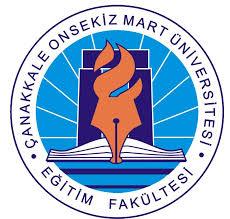 ÜST YÖNETİCİ SUNUŞ1992 yılından bu yana önemli değişimler gösteren Çanakkale Onsekiz Mart Üniversitesi’nin kuruluşu ÇOMÜ Eğitim Fakültesi ile başlamıştır.Çanakkale boğazı üzerinde bulunan, Antik dönemlerde dünyaca ünlü destanlara ev sahipliği yapmış ve tarihin seyrini değiştiren Çanakkale Savaşlarının yaşandığı topraklarda bulunan Üniversitemiz ve üniversitemize bağlı fakültemiz, ülkemizin en gözde eğitim fakültelerinden biri konumundadır. Bu değerlerin korunması ve şehrin kalkınması için elimizden geleni yapma gayreti içerisindeyiz. Eğitim-öğretimi, araştırma ve uygulama temeline oturtarak ülkemizin öğretmen yetiştiren en iyi kurumlarından biri olma yolundaki hedeflerimizi hızla gerçekleştiriyoruz. Araştırma üniversitesi olmak şeklindeki üniversitemizin vizyonuna bağlı olarak, fakültemizdeki büyümenin sağlıklı olması, sürekli gelişim ile birlikte yürütülmesi ve yeniliklerin sağlam temeller üzerine oturtulması için iyi bir planlamanın hem kaynakları daha verimli kullanmak hem de kurumsallaşma açısından son derece önemli olduğunun bilincindeyiz.Bu bağlamda 23.07.2019 tarih ve 30840 sayılı mükerrer Resmi Gazete'de yayımlanan "Onbirinci Kalkınma Planı, Orta Vadeli Plan ve diğer üst politika belgeleriyle Yükseköğretim sisteminin: Girişimciliği geliştirmeye yönelik çalışmalar yapılması, üniversite- sanayi işbirliği projelerinin ve fikri, sınai ve mülkiyet haklarına yönelik politikaların uygulanması, dijital dönüşüm araştırmaları programının hayata geçirilmesi, finansal okuryazarlık eğitiminin yaygınlaştırılması, Ar-ge çalışmalarına önem verilmesi, STK’lar ile ortak çalışmalar yürütülmesi gibi üniversitemizin belirlemiş olduğu hedeflere fakülte olarak katkı sağlamayı amaç edinmemiz ayrıca değerlidir.ÇOMÜ Eğitim Fakültesi 2021-2025 Stratejik Planı da, üniversitemizin misyon ve vizyonuna katkı vermeye yönünde hazırlanmıştır. Önümüzdeki 5 yılı şekillendirecek amaçlarımız; ar-ge, yenilikçilik ve girişimcilik faaliyetlerinin geliştirilmesi, eğitim ve öğretim faaliyetlerinin kalitesinin artırılması, toplum ve çevre yararına hizmetlerin geliştirilmesi, kurum tanınırlığının geliştirilmesi ve kurumsallaşmanın güçlendirilmesi olarak belirlenmiştir.ÇOMÜ Eğitim Fakültesi 2021-2025 Stratejik Planı’nın hazırlanmasında emeği geçen tüm personele teşekkür eder, Planın paydaşlarımıza hayırlı olmasını dilerim.Prof. Dr. Salih Zeki GENÇ                                                                                                                                                    DekanBir Bakışta Stratejik PlanÜniversitemizin vizyonuna paralel olarak, vizyonumuz:Alanında öncü ve girişimci bireyler yetiştiren; Ar-Ge odaklı, uygulamaya dönük, çok disiplinli ve proje tabanlı araştırmalar üreten; paydaşlarıyla sürdürülebilir ilişkiler geliştiren“öğretmen yetiştirme alanında öncü bir fakülte olmak”.Üniversitemizin misyonuna paralel olarak, misyonumuz:Özgürlükçü, yenilikçi ve girişimci yönüyle; kalite odaklı gelişmeyi hedefleyen ve araştırma temelli“ulusal ve uluslararası alanda güçlü bir fakülte olmak”.Temel DeğerlerimizÇOMÜ Eğitim Fakültesi, bağlı bulunduğu Çanakkale Onsekiz Mart Üniversitesi’nin kuruluşundan bugüne kadar elde ettiği tüm kazanımları ile benimsediği yüksek değerleri güçlü şekilde benimsemektedir.Fakülte olarak bizlerin de temele aldığı değerler aşağıdaki gibidir:•	Adalet ve Liyakat•	Aidiyet•	Çevre Duyarlılığı•	Demokratik Katılımcılık•	Düşünce ve İfade Özgürlüğü•	Etik Davranış•	Evrensel Değerlere Saygı•	Farklılıklara Saygı•	Girişimcilik, Yenilikçilik ve Yaratıcılık•	Hesap Verebilirlik•	İşbirliği, Dayanışma ve Paylaşma•	Kalite Kültürü•	Kentle Bütünleşme•	Şeffaflık•	Tarihine ve Doğasına Sahip Çıkma•	Verimlilik•	Yaşam Boyu ÖğrenmeFAKÜLTEMİZ DÜZEYİNDE TEMEL AMAÇLARA 1. Ar-Ge ve Yenilikçilik Faaliyetlerini GeliştirmekA 2. Eğitim ve Öğretim Faaliyetlerinin Kalitesini ArtırmakA 3. Toplum ve Çevre Yararına Hizmetleri GeliştirmekA 4. Kurum Tanınırlığını Geliştirmek ve Kurumsallığı GüçlendirmekFAKÜLTEMİZ İÇİN TEMEL HEDEFLERH1.1. Akademik beceri, nitelik ve etkin araştırma yapabilme kapasitesini artırmak  H1.1. Araştırma ve yenilikçilik ile ilgili alt yapı ve olanakları geliştirmek H1.3. Katma değer yaratan bilimsel ve yenilikçi çıktıları artırmak H2.1. Öğretmen yetiştirme odaklı eğitim ve öğretim faaliyetlerinin kalitesini geliştirmekH2.2. (Üniversitemiz bünyesindeki) eğitim ve öğretim faaliyetlerinin niteliğine katkı sağlamakH2.3. (Hem fakülte hem de üniversite düzeyinde) öğretim elemanlarının eğitici ve öğretici niteliklerini geliştirmekH2.4. Öğrencilerin öğrenme istek, kapasite ve memnuniyetlerini geliştirmekH3.1. Topluma yönelik hizmetlerin niceliği ve kalitesini geliştirmekH3.2. Çevre yararına sürdürülebilir proje ve uygulamalar geliştirmekH4.1. (Hem fakülte hem de üniversite düzeyinde) kurumsal görünürlüğe katkı sağlamakH4.2. Bilimsel çıktılara erişilebilirliği artırmakH4.3. Üniversitenin temele aldığı kurum kültürünü fakülte düzeyinde korumak, geliştirmek ve sürekliliğini sağlamakH4.4. Kurum içi memnuniyet, iletişim ve işbirliğini geliştirmek1.TEMEL PERFORMANS GÖSTERGELERİ2. STRATEJİK PLAN HAZIRLIK SÜRECİÇOMÜ Eğitim Fakültesi 2021-2025 Stratejik Planı, oluşturulan farklı komisyonların gerçekleştirdiği çeşitli alanlara odaklı çalışmaların bir araya getirilmesi ile hazırlanmıştır. Bu komisyonlardaki görevli akademik personelden planın oluşturulma sürecine başından sonuna kadar katkı verenler Tablo 1’de belirtilmiştir.Tablo 1: Stratejik Planlama Ekibi3. DURUM ANALİZİ3.1. Kurumsal Tarihçe ve Fakülte Genel Görünümü3 Temmuz 1992 tarihinde, 3837 sayılı Kanunla kurulan, Trakya Üniversitesi bünyesinden ayrılan ÇOMÜ Eğitim Fakültesi, aynı zamanda Çanakkale Onsekiz Mart Üniversitesi’nin kurucu fakültesi olup, fakültemiz 1992-1993 Akademik Yılı’nda eğitim-öğretim hayatına başlamıştır. 2020-2021 Akademik Yılı itibariyle, fakültemiz bünyesinde 8 bölüm ve bu bölümlere bağlı 25 anabilim dalında görevli öğretim elemanları tarafından 15 öğretmenlik programında (15 normal ve 2 ikinci öğretim olmak üzere) eğitim-öğretim verilmektedir.Tablo 2: Bölümler, Anabilim Dalları ve Öğretmenlik Programları3.2. Faaliyet Alanları ile Ürün ve Hizmetlerin BelirlenmesiFakültemiz faaliyet alanları ve hizmetleri aşağıdaki tabloda özetlenmiştir.Tablo 3: Faaliyet Alanı ile Ürün /Hizmet Tablosu3.3. Paydaş AnaliziPaydaşlar, fakültemizin ürün ve hizmetleri ile ilgisi olan, fakültemizden doğrudan veya dolaylı, olumlu ya da olumsuz yönde etkilenen veya fakültemizi etkileyen kişi, grup veya kurumlardır. Paydaşlar; iç paydaşlar ve dış paydaşlar olarak sınıflandırılır. Paydaş analizi kapsamında, fakültemizin sunduğu faaliyetler ile bunlardan yararlananlar ilişkilendirilir.Tablo 4: Paydaşların Faaliyet Alanları ile İlişkilendirilmesi Tablosu3.4. Fakültemizin Sıralama KonumuÜniAr tarafından gerçekleştirilen Türkiye Üniversite Memnuniyet Araştırması’nın 2019 sonuçlarına göre; toplam kalite anlayışı çerçevesinde iç ve dış paydaşlarının tatmini sürekli artmaktadır. Öğrenim deneyiminin tatminkârlığı, yerleşke ve yaşamının doyuruculuğu, akademik destek ve ilgi, öğrenme imkân ve kaynaklarının zenginliği, kurumun yönetim ve işleyişinden memnuniyet, kişisel gelişim ve kariyer desteği başlıklarının, öğrencilerin tarafından değerlendirildiği araştırmada ÇOMÜ, “Yerleşke ve yaşamının doyuruculuğu / öğrenme imkân ve kaynaklarının zenginliği” alanlarında öğrencilerin dönütlerini değerlendiren TÜMA araştırmasında fakültemiz, 2020 yılında 2019 yılındaki durumuna göre: Eğitim/Eğitim Bilimleri Fakülteleri sıralamasında 6. sıradan 4. Sıraya yükselmiştir.3.5. Fakültemizin Kurum İçi İnsan Kaynağı AnaliziFakültemizin kurum içi insan kaynağının özeti aşağıdaki tabloda sunulmuştur.Tablo 5: 2020 Yılı Akademik ve İdari Personel Dağılımı Tablosu *Kadrolarına göre3.6. Fakültemiz Öğrenci ve Mezun SayılarıAşağıda, fakültemizde eğitim alan öğrencilerin ve son yıl mezun olanların sayısı verilmiştir.Tablo 6: 2020 Yılı Öğrenci ve Mezun Sayıları3.6. Fakülte Kurum KültürüFakültemizdeki kurum kültürünün genel görünümü aşağıda özetlenmiştir.Tablo 7: Kurum Kültürü3.7. Fakülte Fiziksel YapısıÇanakkale kent merkezinde yer alan Anafartalar Yerleşkesi’nde, 26.270 m2’lik bir alanda yerleşik olan ÇOMÜ Eğitim Fakültesi 3 binada (A-B Blokların olduğu bina (26.515 m2) ile E Blok binasında (6.500 m2), Spor Salonu (990 m²)), toplam 34.005 m2 kapalı alana sahip olarak, eğitim-öğretim sürecini sürdürmektedir. Ayrıca, Anafartalar yerleşkesi içerisinde fakülte kütüphanemiz hizmet vermektedir.3.8. Akademik Faaliyet AnaliziFakültemize yönelik faaliyet analizi aşağıda sunulmuştur.Tablo 8: GZFT Analizi4. İZLEME VE DEĞERLENDİRMEÇOMÜ Eğitim Fakültesi 2021-2025 Stratejik Planı kapsamındaki amaç ve hedeflere yönelik izleme ve değerlendirme faaliyetleri, üniversitemizin belirleyeceği takvimlere göre, dönemlik ve/veya yıllık olarak yapılacaktır. Söz konusu izleme ve değerlendirme süreçlerinde, fakültemiz adına olan güçlü yanların arttırılması ve zayıf yönlerin azaltılması ile tehditlerden kaçınabilme ve fırsatları değerlendirebilme hususunda sağlanacak ilerlemenin düzeyini belirlemede üniversitemiz tarafından değerlendirmeye temel oluşturan aşağıdaki hedef kartlarından tablosundan faydalanılacaktır. Aşağıdaki hedef kartlarda yer alan sayısal öngörüler üniversite düzeyinde ulaşılmak istenen rakamlar olup, fakültemiz de bu hedeflere ulaşmada üniversite çıktılarına her yıl artan bir performansla katkı sağlamaya çalışacaktır.Temel Performans Göstergeleri2021 H2022 H2023 H2024 H2025 HEtki Değeri ilk %50’lik dilime giren (Q1-Q2) makale sayısı1014192631SCI, SSCI ve AHCI endeksli makale sayısı1819182323SCI, SSCI ve AHCI endeksli dergilerde atıf sayısı116132152170183Yurtdışı ortaklı makale sayısı9748310198Yurtdışı ortaklı kitap sayısı425222936Yurtdışı ortaklı kitap bölümü sayısı1419253034Yurtdışı ortaklı bildiri sayısı1020324050Dijital ve yenilikçi uluslararası proje sayısı548811Dijital ve yenilikçi uluslararası projelerin bütçesiDijital ve yenilikçi ulusal proje sayısı56111417Dijital ve yenilikçi ulusal projelerin bütçesiPatent, faydalı model, buluş, endüstriyel tasarım başvuru sayısı22233Patent, faydalı model, buluş, endüstriyel tasarım belge sayısı1211ÇOMÜ Teknopark’ta fakülte öğretim elemanlarının sahip/ortak olduğu faal firma sayısı32324ÇOMÜ Teknopark’ta fakülte mezunlarının sahip/ortak olduğu faal firma sayısı1111Uluslararası kuruluşlarla ortak uygulanan eğitim programı sayısı24677Akredite edilen program sayısı14422Sıfır atık, yeşil kampüs ve çevrecilik alanlarında alınan ödül/belge sayısı12233YÖK, TÜBİTAK, TÜBA ve Yurt Dışı Bilim Ödülü başvuru sayısı11223YÖK, TÜBİTAK, TÜBA ve Yurt Dışı Bilim Ödülü sayısı11223Eğitim alanında, dünya akademik başarı sırasıFakülte Birlikleri faaliyet sayısı13455Ekip ÜyeleriGöreviDoç. Dr. Salim RAZIDekan YardımcısıDoç. Dr. Barış USLUİç Kontrol Komisyonu ÜyesiDoç. Dr. Durmuş ÖZBAŞIKalite Geliştirme Komisyonu ÜyesiDoç. Dr. Tolga ÖZŞENFakülte Kalite Komisyonu ÜyesiBölümAnabilim DalıProgramBÖTEBÖTEBÖTEEğitim BilimleriEğitim Programları ve ÖğretimEğitim YönetimiEğitimde Ölçme ve DeğerlendirmeEğitimin Felsefi, Sosyal ve Tarihi TemelleriHayat Boyu Öğrenme ve Yetişkin EğitimiRehberlik ve Psikolojik DanışmanlıkRehberlik ve Psikolojik Danışmanlık(1. ve 2. Öğretim)Güzel Sanatlar EğitimiMüzik EğitimiResim-İş EğitimiMüzik ÖğretmenliğiResim-İş ÖğretmenliğiTemel EğitimOkul Öncesi EğitimiSınıf EğitimiOkul Öncesi Öğretmenliği (1. ve 2. Öğretim)Sınıf ÖğretmenliğiMatematik ve Fen Bilimleri EğitimiBiyoloji EğitimiFizik EğitimiKimya EğitimiMatematik EğitimiFen Bilgisi EğitimiKimya Öğretmenliğiİlköğretim Matematik ÖğretmenliğiFen Bilgisi ÖğretmenliğiTürkçe ve Sosyal Bilimler EğitimiCoğrafya EğitimiTarih EğitimiTürk Dili ve Edebiyatı EğitimiTürkçe EğitimiSosyal Bilgiler EğitimiCoğrafya ÖğretmenliğiTürkçe ÖğretmenliğiSosyal Bilgiler ÖğretmenliğiÖzel EğitimZihin Engelliler EğitimiÖzel Eğitim ÖğretmenliğiYabancı Diller EğitimiAlman Dili Eğitimiİngiliz Dili EğitimiJapon Dili Eğitimiİngilizce ÖğretmenliğiJaponca ÖğretmenliğiFAALİYET ALANIÜRÜN/HİZMETLEREğitim ve Öğretim1. Lisans (Öğretmenlik) Eğitim Programları2. Yabancı Dil Programları3. Ulusal Değişim Programları4. Uluslararası Değişim ProgramlarıAraştırma ve Geliştirme1. Bilimsel Yayınlar2. Bilimsel Araştırma Projeleri3. Bilimsel EtkinliklerGirişimcilik1. Teknopark Faaliyetleri ve Ticarileşme2. Patent, Faydalı Model ve Lisanslama3. Özel Sektör Kuruluşları ile İşbirliği Kapsamlı Yürütülen Projeler4. Özel Sektör Kuruluşları ile İşbirlikli Sektörel Kurum/Kuruluş Tanıtım FaaliyetleriFaaliyet AlanlarıFaaliyet AlanlarıFaaliyet AlanlarıFaaliyet AlanlarıFaaliyet AlanlarıPaydaşlarEğitim ve ÖğretimAraştırma-GeliştirmeGirişimcilikToplumsal HizmetYönetim HizmetleriAKADEMİK PERSONEL*****İDARİ PERSONEL*****ÖĞRENCİLER*****MEZUNLAR***TEKNOPARK**MİLLİ EĞİTİM BAKANLIĞI***YÜKSEKÖĞRETİM KURULU*****YÜKSEKÖĞRETİM KALİTE KURULU*****GÜNEY MARMARA KALKINMA AJANSI****TÜBİTAK****TİCARET VE SANAYİ ODASI****BELEDİYE****EĞİTİM SEKTÖRÜ KURULUŞLARI/OKULLAR****SİVİL TOPLUM KURULUŞLARI****BÖLGE HALKI****MEDYA**Akademik Personel2020İdari Personel2020Profesör23Fakülte Sekreteri1Doçent*32Şef1Dr. Öğretim Üyesi63Bilgisayar İşletmeni11Öğretim Görevlisi31Tekniker/Teknisyen3Araştırma Görevlisi22Hizmetli2Diğer6Diğer7Toplam177Toplam25Öğrenci2020Mezun2020Ulusal3717Ulusal738Uluslararası239Uluslararası21Toplam3956Toplam759Katılım: Akademik ve idari personel yönetim sürecine kurulan komisyon ve kurullarla mümkün olduğunca dâhil edilmektedir. İşbirliği: Fakültemizde yöneticiler çalışanları ile bilgi paylaşımını sürekli ÜBYS üzerinden ve web sitemiz üzerinden yayınlanmaktadır. Aynı zamanda iç kontrol ve kalite çalışmaları kapsamında da birim içi çalışan işbirliklerinin arttırılmasına yönelik çalışmalarımız mevcuttur. Birimler arası koordinasyon, gerekli görüldüğü durumlarda ilgili birimlerin desteği alınması ile sağlanmaktadır. Ayrıca akademik ve idari birimler ile düzenli toplantılar yapılarak işbirliğimiz artırılmaktadır.Bilginin Yayılımı: Kurumumuzda bilginin paylaşımı ÜBYS, AVES gibi yazılımlar ile gerçekleştirilmektedir. ÜBYS aracılığı ile bilgi paylaşımı tüm personele sağlanmaktadır. Aynı zamanda birimlerin ve fakültemizin web sitelerinden de paydaşlara bilgi paylaşımı yapılmaktadır.  AVES ile de akademik verilere erişim sağlanmaktadır. Ayrıca bilgi paylaşımı için gerekli toplantılar, seminerler, konferanslar da düzenlenmektedir. Karar alma sürecinde veri sağlayan e-bütçe ve MYS gibi yazılımlar kullanılmaktadır. Öğrenme: Akademik ve idari personelin gelişimine yönelik ilgili alanlarda çalıştay, seminer, konferans gibi etkinlikler düzenlemesinin yanı sıra Sürekli Eğitim Merkezimiz aracılığıyla da açılan çeşitli kurslara katkı sağlanmaktadır. Ayrıca yönetici ve çalışanlar hizmet içi eğitimler, hizmet satın alma yoluyla eğitime tabi tutulmaktadır. Aynı zamanda, görevinden ayrılan personelin yerine gelecek olan personele bilgi ve tecrübelerini aktarmak üzere raporlama sistemimiz mevcuttur.Kurum İçi İletişim: Ast-üst ilişkisi olanlar arasında dikey iletişim, aynı kademede çalışanlar arasında ise yatay iletişim mevcuttur. Ayrıca iletişim; ÜBYS, kurum internet sayfası, kurumsal e-posta, yüz yüze görüşmeler, sms sistemi gibi kanallarla sağlanmaktadır.Paydaşlarla İlişkiler: Kurumumuz dış paydaşlarla ilişkiler; düzenlenen toplantılar, konferanslar, çalıştaylar, anketler, kurum dışına verilen kurslar, imzalanan protokoller ile yürütmektedir. Kurum iç paydaşlarına yönelik olarak da açık kapı politikası yürütülmekte ve fırsat oluşturulabildiği ölçüde toplantılar düzenlenerek bilgi alış-verişi yapılmaktadır.Değişime Açıklık: Kurumumuz yeni fikirleri ve farklı görüşleri desteklemektedir. Öğrencilerin farklı fikirlerini ortaya çıkarmak amacıyla yarışmalar veya sergiler düzenlenmektedir. Kurum dışında meydana gelen değişiklikler de takip edilerek gerekli düzenlemeler yapıldıktan sonra değişiklikler uygulamaya konulmaktadır.Stratejik Yönetim: Stratejik planın hazırlanması, uygulanması ve izlenmesi sürecinde fakülte üst yönetimi etkin çalışarak farklı birimlerimizden personelin sürece katılımını sağlamıştır. Yıllık olarak da performans programı ve idari faaliyet raporlarla Stratejik Planın denetimi yapılmaktadır. Stratejik plan hazırlama sürecinde tüm çalışanların gerekli özveriyi göstermeleri ve katılımcılığı sağlamaları hususları vurgulanmıştır. Stratejik plan dönemine de aynı hassasiyetle yaklaşılmaktadır.Ödül ve Ceza Sistemi: Kurumumuzda ödül ve ceza sistemi ilgili mevzuatlar dâhilinde uygulanmaktadır.İç Çevreİç ÇevreDış ÇevreDış ÇevreGüçlü YönlerZayıf YönlerFırsatlarTehditler*Akademik personelin bilimsel çalışmalara teşvik edilmesi*Aktif öğrenci topluluklarının varlığı*Kültürel ve sanatsal etkinliklerin desteklenmesi*Yerleşkede spor salonu oluşu ve güçlü sportif altyapı*Dış paydaşlarla güçlü iletişim ve işbirliği içerisinde olunması*Akademik ve idari kadro için uygun çalışma ortamı*Genç, dinamik ve uluslararası deneyimli akademik kadro*Farklı ülkelerden fakültemize gelen öğrenci sayısındaki artış*Diploma Eki Etiketine sahip olmamız*Bilgi işlem alt yapısı, internet kaynakları, bilgisayar sayısı*Kütüphane olanakları ve veri tabanlarının çeşitliliği*Teknopark ve Ar-Ge faaliyetleri *Ulusal ve uluslararası projelerin sayıca az olması *Diğer eğitim fakülteleri, öğretim üyeleri ve araştırmacılar ile güçlü ilişkilerin kurulamaması*İndeksli yayın sayısının sınırlı oluşu*Disiplinler arası çalışmaların sınırlı oluşu*Yerel Yönetim ve Sektörel Kuruluşlarla ilişkilerin beklenen düzeyin altında olması*Fiziksel alanların ve kaynakların kısıtlı oluşu*Kontenjanların sürekli artması sonucu derslik ihtiyacı*Hızla artan öğrenci sayısı ve öğretim üyesi başına düşen öğrenci sayısının yüksek olması*Öğretim elemanlarının ders yükünün fazla olması*Akademik ve idari personel açığı*Mezun olan öğrencilerimizin fakültemiz ile olan bağlarının güçlü olmaması*Çanakkale ilinin tarihi, kültürel dokusu ve coğrafi konumu*Bölgenin eğitim potansiyelinin (hem genç hem yetişkin nüfus açısından) olması*Eğitim sektöründe kurumlar arası artan işbirliği ihtiyacı*Bazı sektörlerin eğitim eleman ihtiyacı*Özel sektörde de nitelikli öğretmenlere duyulan ihtiyaç*Ulusal ve uluslararası bilimsel araştırma ve proje desteği*Uluslararası üniversiteler ile artan işbirliği potansiyeli*Bölgenin güvenli ve huzurlu yapısı*Uluslararası akademisyen hareketliliğine elverişli sosyoekonomik bir kültür coğrafyasında bulunması*Mali kaynakların kısıtlı kalması *Yerleşkemize yakın devlet öğrenci yurdu eksikliği*Kentsel altyapının yetersiz oluşu*Hızlı değişen teknolojiye uyum sağlamada altyapı eksiklikleri*Ulaşım zorlukları, deniz ve hava ulaşımının yetersizliği*Sürekli arttırılan öğrenci kontenjanları